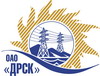 Открытое акционерное общество«Дальневосточная распределительная сетевая  компания»ПРОТОКОЛ ПЕРЕТОРЖКИПРЕДМЕТ ЗАКУПКИ: открытый запрос предложений  на право заключения Договора на поставку: «Лицензионное программное обеспечение ПО LanDocs» для нужд ОАО «ДРСК» (закупка 1671 раздела 4.2.  ГКПЗ 2013 г. ОЗП).Планируемая стоимость закупки в соответствии с решением ЦЗК: 1 150 000,0 руб. без НДСПРИСУТСТВОВАЛИ: два члена постоянно действующей Закупочной комиссии 2-го уровня. ВОПРОСЫ ЗАСЕДАНИЯ ЗАКУПОЧНОЙ КОМИССИИ:В адрес Организатора закупки не поступило ни одной заявки на участие в процедуре переторжки.Дата и время начала процедуры вскрытия конверта с заявкой на участие в закупке: 16:00 часов благовещенского времени 03.10.2013 г.Место проведения процедуры вскрытия конверта с заявкой на участие в переторжке: Амурская обл., г. Благовещенск, ул. Шевченко, 28, каб. 248.РЕШИЛИ:Утвердить протокол переторжки.Ответственный секретарь Закупочной комиссии 2 уровня                              О.А. МоторинаТехнический секретарь Закупочной комиссии 2 уровня                              	Н.С. Палей            № 518/ИТ-П г. Благовещенск03 октября 2013 г.